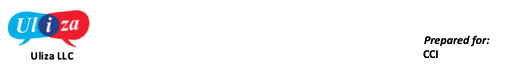 Kuyini ukumisa yonke into?Ukumisa yonke into isinyathelo esithathwa ngesimo esibucayi okumele ukuthi wonke umuntu okhona ezweni lase-South Africa ulindeleke ukuthi ehlale ekhaya ngesikhathi esishiwo.Izitolo zokudla, amafamasi kanye nazozonke ezinye ezibalulekile zizohlala zivuliwe.Zonke izinto ezingabalulekile zizovalwa.Ukumisa yonke into yezwe lomke izoqala kwamabili ngolwesine zingu-26 ku-Ndasa, futhi kuzoqhubeka izinsuku ezingamashumi amabili nanye.Usizo laku-whatapp0600123456Inombolo yezimo ezibucayi eziphuthumayo0800029999